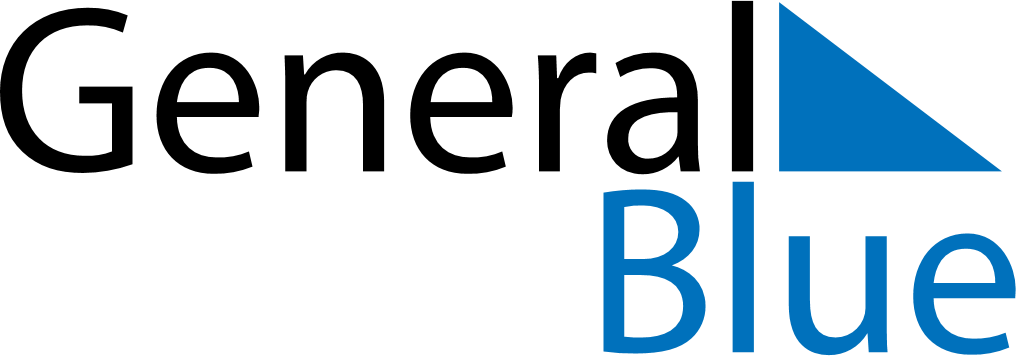 February 2024February 2024February 2024February 2024MozambiqueMozambiqueMozambiqueSundayMondayTuesdayWednesdayThursdayFridayFridaySaturday1223Heroes’ Day456789910111213141516161718192021222323242526272829